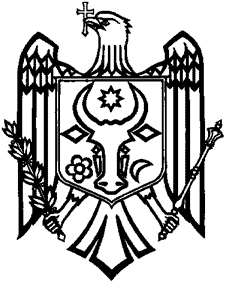 GUVERNUL REPUBLICII MOLDOVAHOTĂRÎRE nr. _______din ________________Chișinăucu privire la lucrările și serviciile contra plată, mărimeatarifelor la servicii, modul de formare și utilizare a veniturilorcolectate de către Agenția de Asigurare a Calității în Învățămîntul ProfesionalÎn scopul executării prevederilor art. 43 alin. (2) din Legea finanțelor publice și responsabilității bugetar-fiscale nr. 181 din 25 iulie 2014 (Monitorul Oficial al Republicii Moldova, 2014, nr. 223-230, art. 519), cu completările ulterioare, Guvernul HOTĂRĂŞTE:Se aprobă:Nomenclatorul lucrărilor și/sau serviciilor prestate contra plată de către Agenția de Asigurare a Calității în Învățămîntul Profesional, conform anexei 1.Regulamentul cu privire la modul de formare și utilizare a veniturilor colectate de către Agenția de Asigurare a Calității în Învățămîntul Profesional, conform anexei 2.                  PRIM-MINISTRU                                                                Pavel Filip                Contrasemnează:                Viceprim-ministru, ministrul economiei	               Octavian Calmîc                Ministrul educaţiei 	               Corina Fusu                Ministrul finanţelor 	               Octavian Armașu